Payment Detail Report by Bed DaysPayment Detail Report by Bed Days – Input screen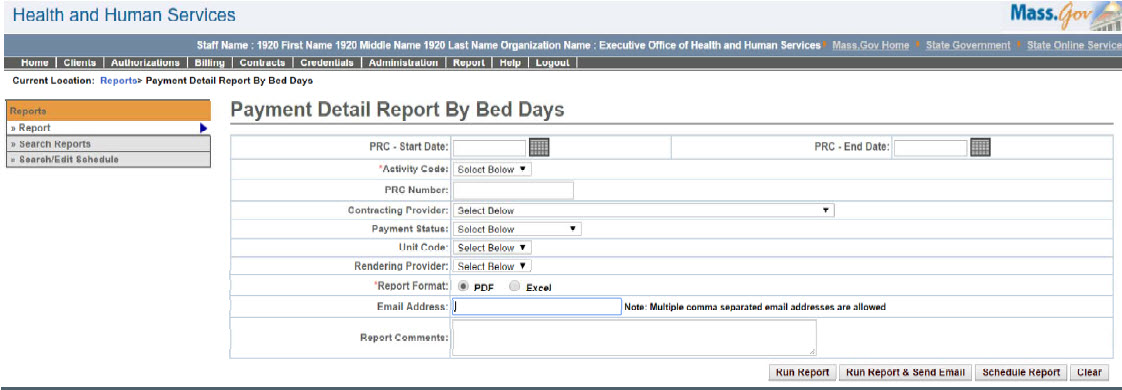 Payment Detail Report by Bed Days – Output screen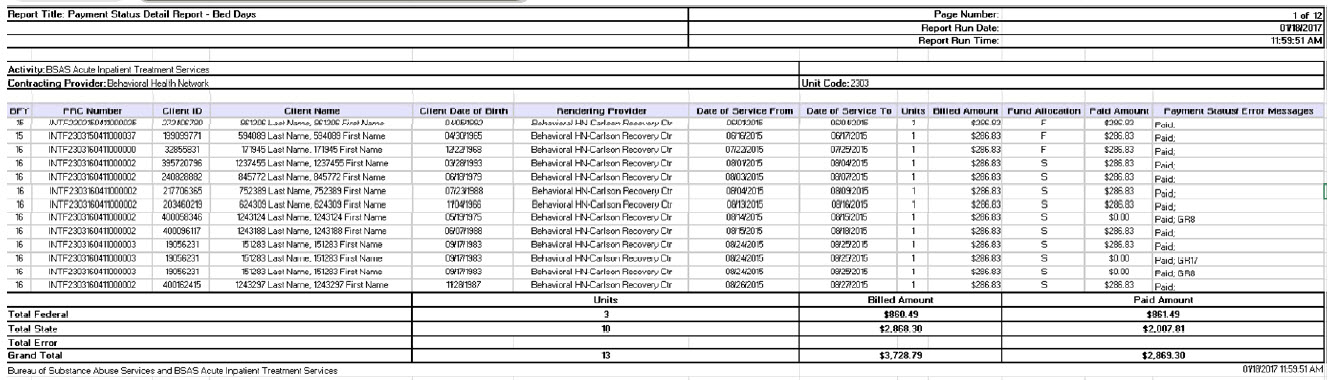 Report Description N/AReport BenefitN/ARequired ParametersActivity CodePRC Number or PRC Start Date & End DateReport FormatSchedulingYes Agency RolesUR ReportsProvider RolesUR Billing Centralized, UR Billing Decentralized, UR Release, UR Authorize, UR Review Operation RolesN/AThis information is provided by the Virtual Gateway within Health and Human Services.